استاد محترم جناب آقای/خانم .......................................احتراماً اينجانب ................................................ دانشجوي دكتري به شماره دانشجويي ......................................... نوبت ............... رشتۀ ............................ دانشكدۀ ......................................... که در مقطع قبل در رشتۀ ......................................... گرايش ......................................... دانشگاه .................................. دروس تخصصي زير را با نمرات ذکر شده در جدول شمارۀ 1 با معدل کل ......................................... گذرانده‌ام، متقاضي انتخاب رساله در گرايش ......................................... تحت راهنمايي جنابعالی با موضوع زير مي‌باشم.موضوع پيشنهادي:....................................................................................................................................................................................................................................................................                                                                                                        جدول شمارۀ 1:ضمناً دروسي که تاکنون در مقطع فعلي گرفته‌ام در جدول شمارۀ 2 آمده است.جدول شمارۀ 2:                                                          تاريـخ: .........................................                                                          امضا: .........................................مدير محترم گروه........احتراماً اينجانب آمادگي پذيرش راهنمايي اول رساله دانشجو ......................................... با موضوع مذکور را دارم.احتراماً اينجانب آمادگي پذيرش راهنمايي دوم رساله دانشجو ........................................ با موضوع مذکور را دارم.                                                                                                                دکتر..............................                                                                                                                         امضا و تاريخمعاونت محترم پژوهشی دانشکدۀ .........................................................احتراماً موضوع در جلسۀ مورخ ............................... گروه آموزشی مطرح و خانم/آقاي دکتر ........................................ به عنوان استاد راهنماي دانشجو انتخاب شد و با کليات موضوع موافقت گرديد.                                                                                                                      دکتر .........................................                                                                                                                      مدير گروه .........................................                                                                                                                           امضا و تاريخکارشناس محترم امور پژوهشی و تحصيلات تکميلي دانشکده در پرونده دانشجو درج گردد.                                                                    دکتر.............................                                                                               معاونت پژوهشی دانشکده...............                                                                                                                     امضا و تاريخ...................................  شماره: ...................تاريخ: .....................پيوست: .................بسمه تعالیفرم شمارۀ 1انتخاب استاد راهنما و پيشنهاد موضوعمعاونت پژوهش و فناوری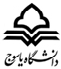 نام درس تخصصي دورۀ تحصيلي قبلنمره در درسنام درس تخصصي دورۀ تحصيلي قبلنمره در درسنام درس تخصصي دورۀ تحصيلي قبلنمره در درسنام درس تخصصي اين دوره تحصيلي نمره در درسنام استاد درس نام درس تخصصي اين دوره تحصيلي نمره در درسنام استاد درس 